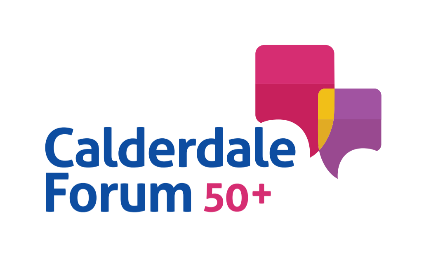 Calderdale Forum 50 Plus Meeting on 7th May 2024Copley Mill House 2.00pm start AGENDAPart 1 - Annual General Meeting Welcome 2.  Overview of the Forum’s last year3.  Accounts and financial position  4.  Charitable application5.  Election of Committee membersPart 2  - Committee Meeting6.  Communication Update7.  Older People’s Mental Health Consultation update 8.  Funding Opportunities9.  Any other Business 10.  Next Meeting 